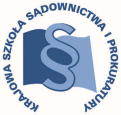 KRAJOWA SZKOŁA SĄDOWNICTWA I PROKURATURYKraków, 19 lipca 2021 roku.Dot. praktyk aplikantów 1 rocznika aplikacji uzupełniającej sędziowskiej po XXIII zjeździeDoPatronów praktykoraz Patronów koordynatorówaplikantów aplikacji uzupełniającej sędziowskiejUprzejmie przedstawiam szczegółowy zakres tematyczny praktyk aplikantów I rocznika aplikacji uzupełniającej sędziowskiej, odbywanych w terminie od 9.08.2021 r. do 27.08.2021 r. w wymiarze 3 dni, po XXIII zjeździe, który odbędzie się w dniach 7-8 sierpnia 2021 r. Założeniem praktyki, co do zasady, jest zaznajomienie aplikantów z czynnościami i metodyką pracy sędziego oraz doskonalenie umiejętności wykorzystania wiedzy teoretycznej i znajomości orzecznictwa przy sporządzaniu projektów orzeczeń, zarządzeń i pism procesowych, a także poprzez uczestniczenie w czynnościach podejmowanych przez patrona praktyki. Praktyka winna utrwalać wiedzę zdobytą przez aplikanta podczas bezpośrednio poprzedzających ją zajęć seminaryjnych w ramach zjazdu. Zgodnie z programem aplikacji, przedmiotem XXIII zjazdu jest prawo rodzinne i opiekuńcze – postępowanie nieprocesowe oraz ustawa o postępowaniu w sprawach nieletnich. Zagadnienia prawa rodzinnego w zakresie spraw rozpoznawanych w procesie oraz postępowań odrębnych w sprawach rodzinnych były przedmiotem poprzedniego zjazdu (XXII).Po zakończeniu zjazdu aplikanci mają odbyć praktykę w sądzie rejonowym w wydziale rodzinnym w zakresie czynności podejmowanych w sprawach rozpoznawanych w postępowaniu wykonawczym. Celowe jest jednak, aby aplikanci zdobyli możliwie najszersze, przekrojowe umiejętności praktyczne z tematyki objętej XXIII zjazdem.  Zalecenia szczegółowe: W zakresie spraw rodzinnych rozpoznawanych w postępowaniu nieprocesowym oraz spraw opiekuńczych szczególnie istotne są następujące zagadnienia z zakresu prawa materialnego:wykonywanie władzy rodzicielskiej (pozbawienie, ograniczenie, zawieszenie, przywrócenie władzy rodzicielskiej);piecza zastępcza (rodzinna, instytucjonalna);rozstrzyganie o istotnych sprawach dziecka;zarząd majątkiem dziecka;uregulowanie i wykonywanie kontaktów z dzieckiem;odebranie dziecka;przysposobienie (krajowe i zagraniczne);opieka i kuratela;przeciwdziałanie przemocy w rodzinie;sprawy rozpoznawane na gruncie Konwencji dotyczącej cywilnych aspektów uprowadzenia dziecka za granicę, sprawy rozpoznawane na podstawie przepisów ustaw: o ochronie zdrowia psychicznego, o wychowaniu w trzeźwości i przeciwdziałaniu alkoholizmowi, o zawodach lekarza i lekarza dentysty, o pobieraniu, przechowywaniu i przeszczepianiu komórek, tkanek i narządów, o planowaniu rodziny, ochronie płodu ludzkiego i warunkach dopuszczalności przerywania ciąży. Istotne zagadnienia prawa procesowego to: działanie sądu rodzinnego z urzędu;przebieg postępowania opiekuńczego od momentu zawiadomienia o zdarzeniu uzasadniającym wszczęcie postępowania z urzędu do zakończenia postępowania rozpoznawczego;postępowania zabezpieczające w toku postępowania rozpoznawczego, w tym wydawanie postanowień o umieszczeniu małoletniego w rodzinie zastępczej lub placówce opiekuńczo-wychowawczej na czas trwania postępowania, ustanowieniu nadzoru kuratora sądowego na czas trwania postepowania, itp.;status małoletniego w sprawach opiekuńczych, wysłuchanie małoletniego;skuteczność, wykonalność i prawomocność orzeczeń wydawanych w sprawach opiekuńczych, możliwość zmiany prawomocnego orzeczenia; koszty postępowania, przyznawanie opiekunowi prawnemu lub kuratorowi wynagrodzenia za pełnienie tych funkcji.W zakresie spraw rozpoznawanych na podstawie przepisów ustawy o postępowaniu w sprawach nieletnich szczególnie istotne są następujące zagadnienia z zakresu prawa materialnego:zakres przedmiotowy i podmiotowy stosowania ustawy o postępowaniu w sprawach nieletnich;pojęcie demoralizacji i czynu karalnego;środki wychowawcze, środki lecznicze, środek poprawczy oraz zasady i przesłanki stosowania tych środków;nakładanie obowiązków na rodziców i opiekunów;stosowanie środków tymczasowych; umieszczenie nieletniego w schronisku dla nieletnich; nadzór sędziego nad przestrzeganiem przepisów w zakresie zatrzymania nieletniego i umieszczenia w policyjnej izbie dziecka;zmiana lub uchylenie środka wychowawczego;odwołanie warunkowego zawieszenia  lub warunkowego zwolnienia z zakładu poprawczego.Istotne zagadnienia prawa procesowego to: odpowiednie stosowanie przepisów Kodeksu postępowania cywilnego oraz przepisów Kodeksu postępowania karnego w sprawach nieletnich wszczętych na podstawie u.p.n.;bieg postępowania w sprawie nieletniego od zawiadomienia o podejrzeniu dopuszczenia się popełnienia czynu karalnego lub o zachowaniach świadczących o uleganiu procesowi demoralizacji do zakończenia postępowania rozpoznawczego;strony postępowania; uprawnienia pokrzywdzonego, który nie jest stroną;przypadki obligatoryjnej obrony; właściwość rzeczowa sądu; podejmowanie decyzji procesowych w ramach postępowania, zarówno negatywnych (np. o niewszczynaniu postępowania lub o umorzeniu postępowania) jak i pozytywnych (o nadaniu odpowiedniego biegu postępowaniu),przebieg rozprawy lub posiedzenia, w tym wysłuchanie nieletniego;wydawanie postanowień o zastosowaniu środka tymczasowego w postaci umieszczenia nieletniego w schronisku dla nieletnich oraz zarządzeń dotyczących ustalenia miejsca w schronisku; doprowadzenie nieletniego do schroniska; przedłużanie pobytu w schronisku;postępowanie dowodowe, w tym zlecenie wywiadu, opinii biegłych w trakcie pobytu nieletniego w schronisku lub opinii opiniodawczego zespołu sądowych specjalistów;doręczanie postanowień i zawiadomień;konstruowanie orzeczenia kończącego postępowanie w sprawie, w szczególności orzeczenia o zastosowaniu środka wychowawczego lub poprawczego;wydawanie postanowienia o przekazaniu sprawy prokuratorowi, jeżeli w toku postępowania wyjaśniającego ujawnione zostaną okoliczności uzasadniające orzeczenie wobec nieletniego kary na podstawie art. 10 § 2 k.k.;wydawanie postanowienia o przekazaniu sprawy nieletniego szkole, do której nieletni uczęszcza albo organizacjom przewidzianym w u.p.n.Celowe jest zapoznanie aplikantów z problematyką alternatywnych metod rozwiązywania sporów, w tym mediacji rodzinnej oraz mediacji, o której mowa w art. 3a ustawy o postępowaniu w sprawach nieletnich. Celowym jest także zapoznanie aplikantów z praktycznymi aspektami działalności kuratorów zawodowych w sprawach rodzinnych i opiekuńczych oraz w sprawach rozpoznawanych na podstawie ustawy o postępowaniu w sprawach nieletnich.Na XXIV zjeździe odbędzie się sprawdzian, którego przedmiotem będzie przygotowanie przez aplikantów projektu orzeczenia sądu I instancji wraz z uzasadnieniem w sprawie objętej tematyką zjazdów dotyczących prawa rodzinnego. Kierownik Działu Dydaktycznego OAS         dr Mariusz Kucharczyk        sędziaOAS-II.420.24.2021